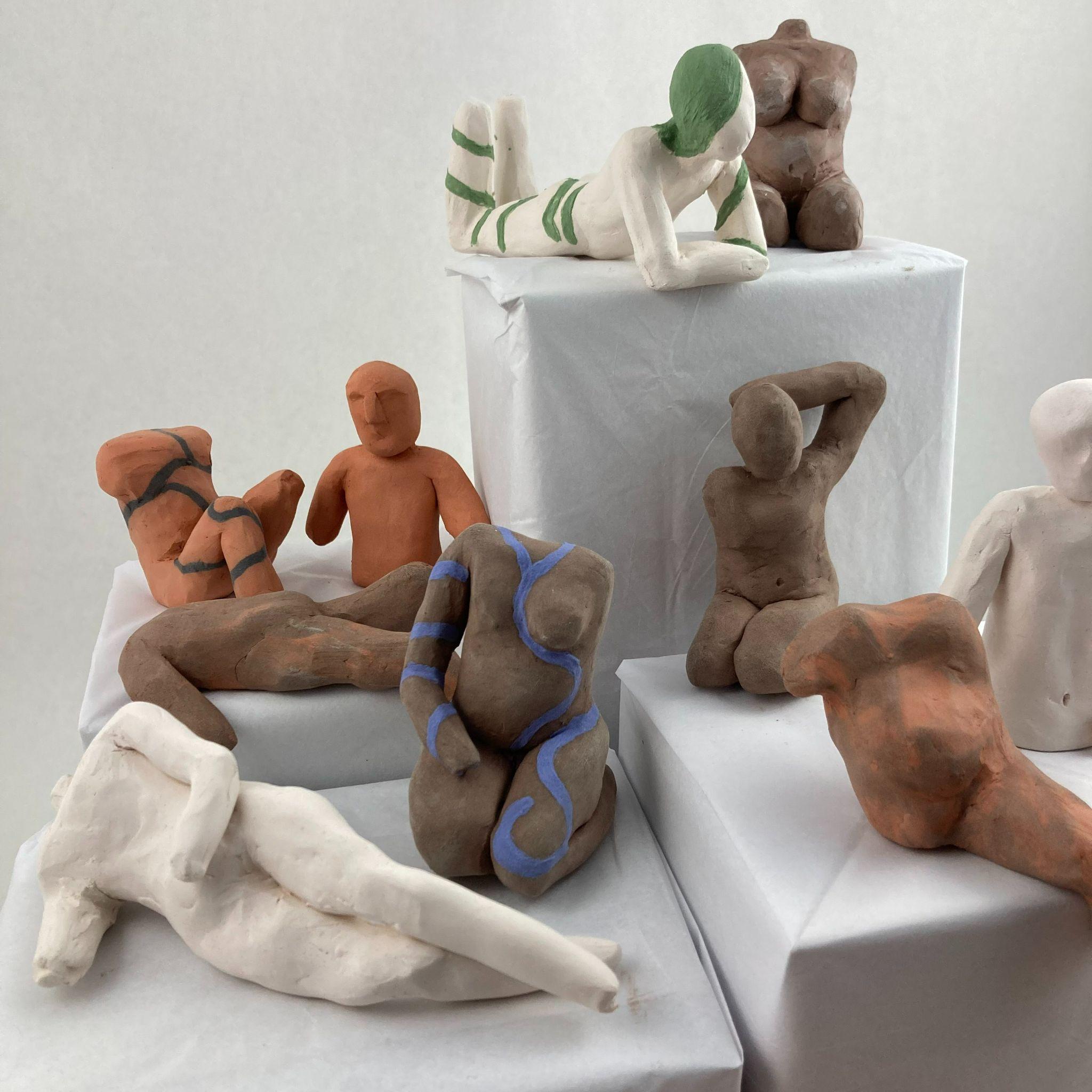 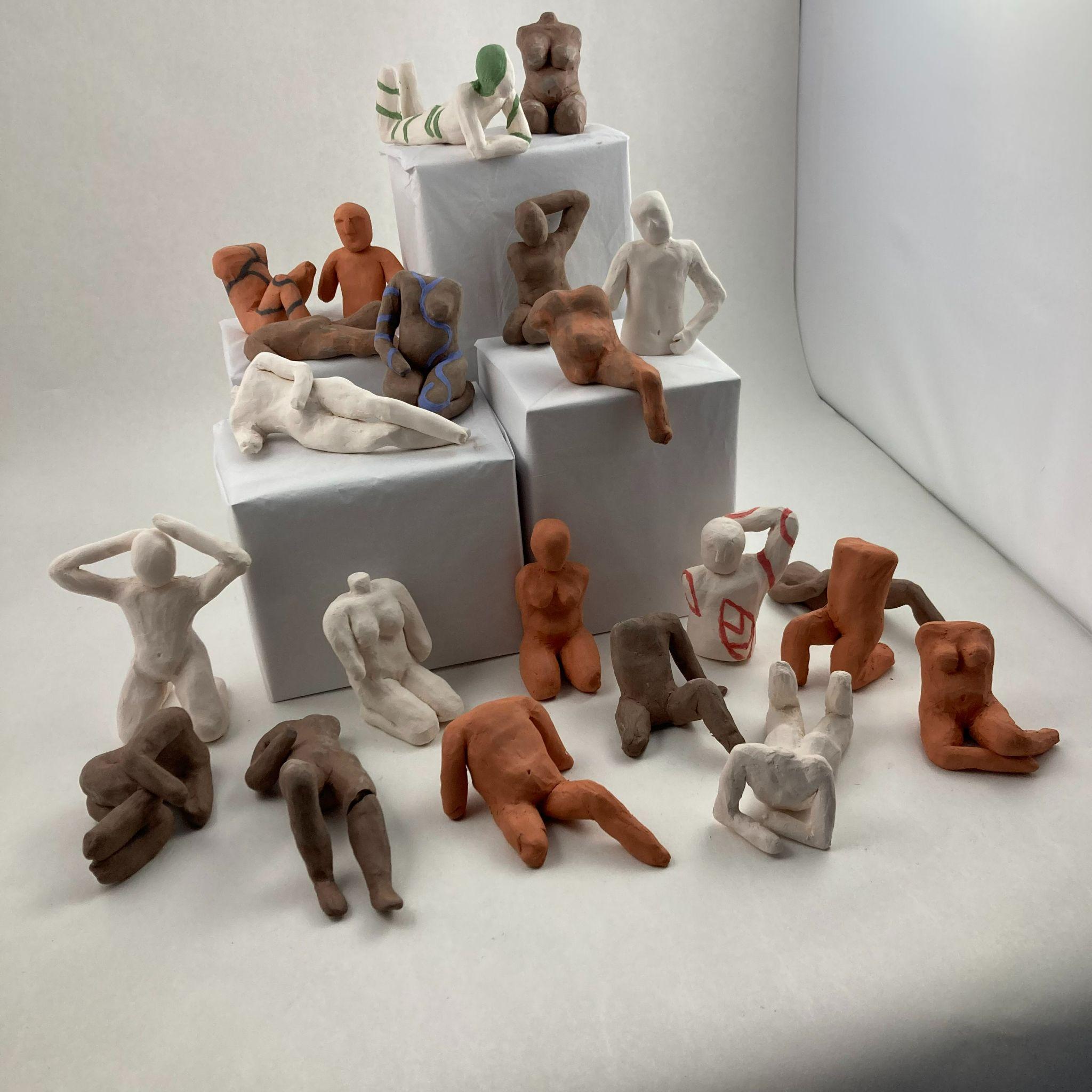 Cereal Aisle: Detail PhotoCereal AisleCeramic with underglaze2021NFS